State Environmental Review Process Environmental Information DocumentAgreement InformationExternal Federal Agency InformationPlease submit all documentation listed below with this form to Ecology’s Project Manager and Environmental Review Coordinator for review and approval.  	Section A: Minimum Required Informationfor all CWSRF Treatment Work AgreementsProvide the minimum information as described below and in Section A of the State Environmental Review Process Environmental Information Document: Guidance for Clean Water State Revolving Funds (rev. 06/2023) Check the boxes below to indicate you have included the documentation for the items listed. Provide comments for additional information when needed. Verify Lead Agency – Please answer the following questions to the best of your ability.I have verified that Ecology is the lead agency for environmental review (including cultural resources compliance) on this agreement because:Ecology is the only agency funding this agreement. Ecology is not the only funding agency but is funding the larger share of the agreement. Ecology is not the only funding agency, but is funding this portion of the project footprint Ecology is not the lead agency > Call the environmental review coordinator to determine next steps with your review before proceeding.Project Type and ReviewPhase and ImpactDescribe the documentation enclosed – whether for the current phase (Phase 1, Phase 2) or for all phases of the project. Were any resource impacts identified, and if so, check the appropriate box. Ensure the environmental review documentation supports the bullets chosen.Exemptions Only Adoptions OnlyThis review includes a request for an adoption (documentation enclosed):Environmental Review Adoption request with documentation  Cultural Resources Review Adoption request with documentation  Both  The adoption of existing environmental or cultural resources review documentation generally involves deferring to another lead agency. See State Environmental Review Process Environmental Information Document Guidance for Clean Water State Revolving Funds, publication 16-10-003 revised June 2023 for guidance. If an adoption will occur, the Ecology Project Manager and Ecology Environmental Review Coordinator will review the documentation, ensure it meets Ecology requirements, and respond in a timely manner to the adoption request.State, Tribal or National Environmental Policy Act (SEPA/TEPA/NEPA) Ecology’s approved process for reviewing the potential impacts of financing projects uses existing environmental documentation prepared by the recipient at the local level or prepared by another agency. If no such information exists, the recipient will need to discuss options with the Environmental Review Coordinator.Environmental documentation Ecology accepts for review includes the following:Community Outreach, Public Engagement and Environmental JusticeThe Clean Water State Revolving Fund (CWSRF) environmental review requirements requires additional public outreach and community engagement beyond SEPA/NEPA/TEPA. Ecology has integrated these requirements with federal Environmental Justice (EJ) requirements.Public Engagement (opportunity to engage the community)Describe how the community learned about the project, the impacts of financing the agreement, why water quality improvements were necessary, and next steps. Explain how you identified and reached out to minority and underrepresented populations, and what comments you received.Virtual, Hybrid and In-person meetings (outside of SEPA)Meeting documentation provided:Additional Methods of Public OutreachMultiple methods of outreach must be used for each agreement. Select the ways in which you engaged your community besides the meeting above and provide Ecology with an example, links or more information:Environmental Justice (Executive Order 12898 and Executive Order 14096)Complete a short report describing the sociodemographics of your service area and/or community. Describe the community using population demographics and a general background of the community you service. Map the community and include the results of the one of the following tools: EPA’s Environmental Justice Screening and Mapping Tool , the CDC’s Environmental Justice Index or the Washington State Tracking Network Environmental Health Disparities.  Ensure you show your project with a 3-mile buffer, or you may use the Service Use Area.Cultural Resource Review (Section 106 National Historic Preservation Act)Answer the following questions and ensure the Ecology Project Manager is updated on the status of Cultural Resources Review compliance. Your contact for cultural resources compliance is the Ecology Environmental Review Coordinator:Floodplain Protection Executive OrdersFor facilities within a floodplain, include your Flood Insurance Rate Map (FIRM), and complete the Federal Flood Risk Management Standard (FFRMS) steps to explain any impacts to the floodplain:Section B: Additional State and Federal Laws for consideration –Required for Designated Equivalency Projects (DEP) and other federally funded SRF agreements.This section must be completed for Designated Equivalency Projects (DEP) and other CWSRF treatment work agreements receiving federal funding. Contact Liz Ellis (liz.ellis@ecy.wa.gov)  for more information. For guidance see Section B in: State Environmental Review Process Environmental Information Document: Guidance for Clean Water State Revolving Funds (rev. 06/2023)Many of these regulations are triggered by the presence of the resource they are designed to protect - not just the presence of federal funding. A project design or location may also trigger a regulation. For agreements with state funding, you may want to skim through the list. Note – any permit requiring mitigation needs to be disclosed as part of the environmental review. Federal Authorities, Assurances and Laws – Federally funded agreements must complete this section.Additional Regulations that may apply to a state or federally funded CWSRF agreement. Identify which resources required consultation, coordination and/or permitting to ensure protection. Include the appropriate final documentation from each consultation or permit as an upload to EAGL’s environmental and cultural review form. Include any required mitigation. If your project has impacts to any of these resources, report them as part of this EID so Ecology may consider that information as part of this SERP review. Reporting an impact does not preclude you from receiving financial assistance.When complete, you may upload this EID with attachments to EAGL or return it directly to Liz Ellis, Environmental Review Coordinator, CWSRF, liz.ellis@ecy.wa.gov.Resources:Ecology Environmental Review for Water Quality Grants and LoansState Environmental Review Process Environmental Information Document: Guidance for Clean Water State Revolving Funds (rev. 06/2023)For SEPA Exemptions, request a SEPA Certification (Finding of Categorical Exemption) formFor EPA NEPA Categorical Exclusions (40 CFR 6.204), request a Record of Environmental Consideration formWater Quality Program Combined Funding Program Funding Guidelines Inadvertent Discovery Plan Ecology Executive Order Cultural Resources Review form Elements of Environmental Review by Phase and Loan  Office of Equity & Environmental Justice - Washington State Department of EcologyEJScreen (epa.gov)Information by Location | Washington Tracking Network (WTN)Ecology’s Water Quality AtlasEcology’s What’s in My Neighborhood U.S. CensusLiz Ellis 
liz.ellis@ecy.wa.gov 
360-628-4410To request an ADA accommodation, contact Ecology by phone at 360-407-6600 or email at liz.ellis@ecy.wa.gov  or visit https://ecology.wa.gov/accessibility. For Relay Service or TTY call 711 or 877-833-6341.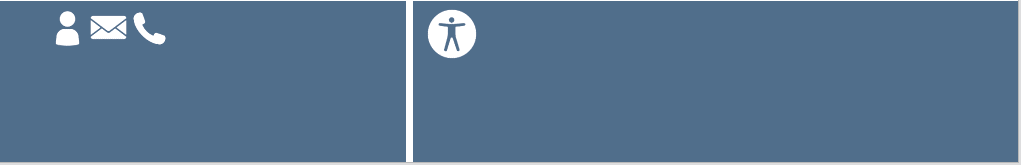 Recipient (Organization):      Agreement number (if known):Project Title:     Recipient Contact Person:    Telephone:    Address:      Email:      Project Description:      Ecology Project Manager:Ecology Financial Manager:Does this project have other federal funding? Yes  If so, what agency       Amount of federal funding (dollars)      Does this project have a federal nexus (permit, license, located on federal land?) Yes  If so, what agency       Federal Agency Contact:Name       Email      Title      Phone number       Federal Nexus (Select one below):Permit License   What is the license for?      Funding Partner Landowner Landowner approval obtained.      Other The information provided supports a project level review: The information provided supports a non-project level review: The agreement type is: Planning (Step 1) Design (Step 2) Construction (Step 3) Design and Construct (Step 4) Small Community Project Priority List (SCPPL)  Acquisition Other (describe)The enclosed documentation includes:The entire area for all phases, stages, and elements of the project (all phases of the agreement)  Only this current phase of a phased review (may be one phase of the agreement) Other (describe)None  Minimal Moderate  High  Cumulative  Significant (for Environmental Impact Statements only – a Notice of Intent must be prepared and advance coordination with the Environmental Review Coordinator must occur).  Mitigation commitments have been required and the information is attached Provide details on any impacts by attaching the appropriate permits, approvals and summarize.Check if requesting Ecology adopt the recipient’s SEPA exemption threshold determination or a NEPA Categorical Exclusion with a Record of Environmental Consideration. Enclose requested supporting documentation Type of agreements generally approved exempt for financial agreements are refinances and planning agreements which are just beginning the environmental review process. Other exemptions lack the required detail necessary to fulfill SERP requirements.Federal NEPA Categorical Exclusion and Record of Environmental Consideration form attached. Submit only if you have U.S. Environmental Protection Agency funding, and have reviewed the list of extraordinary circumstances (see NEPA Categorical Exclusion Form) Submit either form to your Ecology Project Manager and the Environmental Review Coordinator. Tribes may also apply for NEPA categorical exclusions. An exemption does not necessarily mean permit requirements or public outreach/EJ is also exempt.SEPA exemption documentation included, included the SERP SEPA Finding of Categorical Exemption Form. State Environmental Policy Act (SEPA), National Environmental Policy Act (NEPA) review or Tribal Environmental Policy Act (TEPA) documentation that includes SEPA checklist or TEPA/NEPA document. The signed SEPA determination or TEPA/NEPA finding. Documentation that the lead agency solicited public comments during SEPA, NEPA or the TEPA process (notice of publication or similar). Comments received during the SEPA/NEPA/TEPA process Included In person  Virtual  Date (s) of meetings      Both Comments received? Yes  Please attach copies of comments.Meeting advertisement Meeting information (record, transcripts, agenda, minutes).  Copy of any presentation  Language accessibility as needed. Did the presentation include?Reasonable alternatives  Impacts to rate payers  Cumulative impacts Impact to floodplain (if applicable) Mailers–  Website – Public notice in local newspaper (Required – send Ecology a copy) Social media – Advertising or notice in non-standard newspaper – Television – News media – Radio –   Flyers – Signage - Other – explain Describe the population demographics and background of the community potentially affected by the project.Describe how you ensured meaningful public engagement.Did you identify a minority, underserved and/or disproportionately and adversely impacted segment of the community within your Service Use Area?Describe how you engaged any identified EJ communities.For EJ Screen Reports: Do you have any demographic, sociodemographic, or environmental indicators, which are above the 70th percentile? (This is moderately high. Note on percentiles - If the percentile rank for a specified index is 70%, then 70% of X have lower indices). If yes, continue to another tool, or go to the questions on public engagement.For CDC Reports: If you reported using the CDC EJ Index, do you have an environmental, social, or health burden that ranks high? Do you have a cumulative index that ranks high? I If yes, continue to another tool, or go to the questions on public engagement.If you reported using the Washington Tracking Network, Environmental Health Disparities, do you have any rankings of 6 or above? If so, consider how the project may impact the factor and go to the questions on public engagement.If you ranked moderately high or high, you have an identified minority, underserved, or low-income communities. Note whether you receive comments or concerns next.Did you identify any disproportionately adverse   impacts to the minority, underserved or low-income community?Yes   No Describe how you provided additional public engagement.Did you receive comments and/or concerns on the impacts?Yes   No Did you resolve the impacts and identified concerns? If so, summarize how you resolved.Have you addressed the Title VI Civil Rights requirements as necessary?Yes   No If mitigation is required, ensure the Ecology Environmental Review Coordinator is involved.Have you discussed options with the Ecology Project Manager and Environmental Review Coordinator?  Options include standard approach; starting with a survey for highly sensitive areas; phased review for longer, complex projects; adopting of previous cultural resource reviews; pre-consultation and deferring to another lead agency. Yes   No Have you confirmed that Ecology is the lead agency for cultural resources review? 	Yes   No   Need Help Ecology’s Cultural Resources Review Form has been completed and submittedYes   No Ecology Inadvertent Discovery Plan has been completed and submittedYes   No If not completed, what is the status of your cultural resource complianceIs the project located in a Special Flood Hazard Area (SFHA) rated floodplain?Yes   No If yes, what is the rating of the floodplain?If the rating is a non-special flood hazard area, with moderate to low risk, such as 0.2 percent annual chance floodplain (500-year/B-Zone or shaded X-Zone), you may end here.If the rating is a heightened risk of flooding, such as the 1 percent annual chance floodplain (100-year/A-Zone), regulatory floodway or coastal area (V-zone), continue.SRF assistance recipients will be required to use higher standards for actions determined to be critical actions. Critical actions are defined as any activity for which even a slight chance of flooding would be too great. Critical actions are prohibited in coastal high hazard areas.  Is this project a critical action?Yes   No  Are there practicable alternatives to the location, outside of the floodplain?Yes   No If no practicable alternative locations are found, will 50% of the construction or substantial improvements be undertaken or supported in the floodplain?            Yes   No If there are no alternatives to siting, and more than 50% of the project will occur within the SFHA-rated floodplain, you must contact the city or county floodplain development office to determine if a permit is required. Was a permit required?  Yes   No If yes, was it provided with this EID?  Yes   No Does the floodplain assessment or permit contain mitigating measures?   Yes   No Measures to minimize the risk of flood damage could include flood proofing the facility to be constructed, elevating structures above base flood levels, providing compensatory flood storage, natural based systems and approaches, or any other means that allow structures and facilities to adapt to, withstand and rapidly recover from a flood event.  With mitigation, is the level significant? If so, EO 11988 requires an Environmental Impact Statement be prepared through the SERP or NEPA. Is the impact considered significant?Yes   No Did you present the impact to the floodplain during your public outreach and were any comments received? Yes   No Is this a CWSRF Designated Equivalency Project (DEP)?   If you don’t know, contact your Ecology Project Manager.  DEP projects are identified in the Ecology annual funding offer list.  Yes   No Protection of Wetlands, Executive Order 11990, as amended    Yes   No If no, what is your justification for why? Farmland Protection Policy Act, 7 USC § 4201 et.seq.   Yes   No If no, what is your justification for why? Coastal Zone Management Act, 16 USC § 1451 et. seq.   Yes   No If no, what is your justification for why? Wild and Scenic Rivers Act, 16 USC § 1271 et. seq.Yes   No If no, what is your justification for why? Endangered Species Act, 16 USC § 1531 et. seq.     Yes   No If no, what is your justification for why? Essential Fish Habitat Consultation under the Magnuson Steven Fishery Conservation and Management Act 16 USC § 1801 et. seq.Yes   No If no, what is your justification for why? Clean Air Act Conformity, 42 USC § 7401 et. seq.Yes   No If no, what is your justification for why? National Historic Preservation Act (Section 106) of 1966, as amended.Yes   No If no, what is your justification for why? Safe Drinking Water Act, 42 USC 300f et seq.  Yes   No If no, what is your justification for why? Migratory Bird Treaty Act of 1918, as revised, 16 USC 703-12, and Bald and Golden Eagle Protection Act, 16 USC 668Yes   No If no, what is your justification for why? Additional Information for Ecology: Does your project trigger or require any additional permits, approvals, or authorizations? Yes   No Washington State Department Fish and Wildlife Hydraulic Project Approval (HPA)Yes   No Hydraulic Project Approval Number Washington Department of Natural Resources Aquatic Use AuthorizationYes   No Lease/Easement Number Local or State Air Quality Approval (pollutants, odor control)Yes   No Describe  Construction Stormwater General PermitYes   No Obtained – Date Growth Management Act - Critical Areas Protection  Yes   No Describe Shoreline Management PermitYes   No Number/Type Protections for Listed SpeciesYes   No Describe Impacts to migratory birds or their nesting habitat, including impacts to the bald and golden eagles.Yes   No Describe Wild and Scenic Rivers ActYes   No Describe Other permits, approvals, or authorizationsYes   No Describe Other permits, approvals, or authorizationsYes   No Describe Additional Information for Ecology: 